COMUNE  DI  GANGI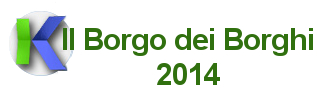 Provincia di PalermoC.F. e P.IVA 00475910824 SETTORE TECNICO LL.PP.MANUTENZIONI E PROVVEDITORATOOggetto:	Avviso pubblico per la presentazione di manifestazione d’interesse per la partecipazione alla procedura negoziata, ai sensi dell’art. 36, lettera b, del D.Lgsl. n° 50/2016, con il criterio di aggiudicazione al prezzo più basso, con l’applicazione del principio di esclusione automatica delle offerte anomale, ai sensi dell’art. 97, comma 8, del D.Lgs n. 50/2016, per affidamento dei servizi tecnici riguardanti la funzione di COLLAUDO STATICO in corso d’opera delle strutture da realizzare nell’ambito dei lavori di “Realizzazione del verde pubblico e fruizione dell’area nell’isolato A10 del piano particolareggiato A.3.2 ”,  nel Comune di Gangi.                  CUP:  I88B08000000001            CIG:  Z5529E339Bil Responsabile del Settore Tecnico LL.PP.Avuto riguardo alla propria determinazione a contrarre n° 286   del 04/07/2019, che qui si intende integralmente richiamata e trascritta,  invita gli operatori economici interessati a manifestare il proprio interesse, entro il termine perentorio di seguito indicato, per la partecipazione alla procedura negoziata per l’affidamento dei servizi tecnici riguardanti il COLLAUDO  STATICO  in corso d’opera delle strutture da realizzare nell’ambito dei  lavori di “Realizzazione del verde pubblico e fruizione dell’area nell’isolato A10 del piano particolareggiato A.3.2 ”,  nel Comune di Gangi.  Si riportano di seguito le indicazioni minime in merito all’appalto:Stazione appaltante:Comune dei Gangi Via Salita Municipio, n.290024 GANGITel 0921 644076 int.318Mail: pist22gangi@libero.itDescrizione delle prestazioni:i servizi tecnici oggetto dell’appalto consistono nello svolgimento del collaudo statico in corso d’opera delle strutture da realizzare nell’ambito dei lavori. Le prestazioni dovranno svolgersi nel pieno rispetto delle vigenti leggi in materia di contratti pubblici, con particolare riferimento al D.Lgs. n° 50/2016.Importo delle competenze tecniche delle prestazioni da svolgere:- importo a base d’asta dei servizi tecnici € 2.068,64, oltre oneri ed IVA.4. Criterio di aggiudicazione:secondo il prezzo più basso, determinato mediante ribasso percentuale sull’importo della prestazione posta a base d’asta, come innanzi indicato.Ai sensi dell'art. 97, comma 8, del D.Lgs. n. 50/2016, si procederà all’automatica esclusione delle offerte che presentano una percentuale di ribasso pari o superiore alla soglia di anomalia, individuata ai sensi dell’articolo 97, comma 2 o 2-bis; La facoltà di esclusione automatica non è esercitabile quando il numero delle offerte ammesse è inferiore a dieci.MODALITA’ DI PRESENTAZIONE DELLA MANIFESTAZIONE D’INTERESSELa presente procedura di scelta del contraente viene condotta mediante l’ausilio di sistemi informatici, nel rispetto della normativa vigente in materia di appalti pubblici e di strumenti telematici, art. 58 del D.L.gvo n. 50/2016.Il Comune di Gangi, di seguito denominato Stazione Appaltante, utilizza il sistema di intermediazione telematica raggiungibile sul sito http://PortaleAppalti.ponmetropalermo.it REGISTRAZIONE PER ACCESSO AD AREA RISERVATALa presentazione della manifestazione è subordinata al processo di registrazione per l’ottenimento delle credenziali, attraverso il portale Appalti raggiungibile all’indirizzo: http://PortaleAppalti.ponmetropalermo.it, che prevede la compilazione di un format a campi obbligatori e facoltativi.La registrazione è effettuata una tantum e consentirà all’operatore economico, l’accesso alla sua area riservata anche in caso di partecipazione a future procedure telematiche bandite dal Comune.Si invita pertanto a tener conto del tempo necessario per la registrazione e l’ottenimento delle credenziali e per il caricamento dei file.PROCEDURE DI PRESENTAZIONE DELLA MANIFESTAZIONE D’INTERESSELa presente procedura è gestita integralmente con modalità telematica e, pertanto, verranno ammesse solo le proposte presentate attraverso la piattaforma telematica, meglio indicata di seguito. Non saranno ritenute valide proposte presentate in forma cartacea o a mezzo PEC o qualsivoglia altra modalità di presentazione. Per partecipare alla procedura, i soggetti interessati dovranno: collegarsi al profilo committente all’indirizzo http://Appaltiponmetropalermo.it e,  selezionando la procedura, registrarsi al Portale Appalti, attivando la funzione “Registrati” presente nella sezione Bandi di gara e contratti - “Accesso Operatori Economici”; accedere alla sezione “Accesso Operatori Economici” con le credenziali ottenute in fase di registrazione al Portale di cui al punto precedente; prendere visione delle istruzioni per partecipare alla gara telematica fornite nel manuale operativo per la partecipazione alle gare telematiche disponibile sulla piattaforma web; disporre di firma digitale valida del soggetto che sottoscrive l’istanza di partecipazione e l’offerta o presentare firma autenticata.Il plico telematico per l’ammissione alla gara dovrà pervenire mediante l’utilizzo della piattaforma telematica raggiungibile dal sito:  http://Appalti.ponmetropalermo.it entro non oltre le ore 09,00 del 10/10/2019  Oltre il termine predetto il sistema telematico non consentirà la trasmissione della manifestazione. Tutta la documentazione dovrà essere redatta in lingua italiana o accompagnata da traduzione asseverata. Tutte le dichiarazioni sostitutive rese ai sensi degli artt. 46 e 47 del D.P.R. 445/2000, ivi compreso il DGUE, la domanda di partecipazione devono essere sottoscritte digitalmente dal rappresentante legale del concorrente o suo procuratore.Tutte le dichiarazioni potranno essere redatte sui modelli predisposti e messi a disposizione nel portale telematico e sezione dedicata alla gara raggiungibile dal sito: http://PortaleAppalti.ponmetropalermo.itIl dichiarante allega la scansione di un documento di riconoscimento, in corso di validità (per ciascun dichiarante è sufficiente una sola copia del documento di riconoscimento anche in presenza di più dichiarazioni su più fogli distinti).Tutta la documentazione da produrre deve essere in lingua italiana o, se redatta in lingua straniera, deve essere corredata da traduzione giurata in lingua italiana. In caso di contrasto tra testo in lingua straniera e testo in lingua italiana prevarrà la versione in lingua italiana, essendo a rischio del concorrente assicurare la fedeltà della traduzione.Si precisa che la manifestazione deve essere sottoscritta digitalmente, pena l’esclusione, dal rappresentante legale del concorrente o suo procuratore; Si precisa inoltre, che ogni singolo documento prodotto digitalmente non dovrà superare la dimensione di 5120 KB; la dimensione totale del plico telematico non dovrà superare i 15360 KB.I file devono essere firmati digitalmente e in formato.pdf.p7mLa piattaforma garantisce la segretezza della documentazione e il corretto espletamento sequenziale delle operazioni di gara (apertura delle buste, verifica della documentazione presentata, ecc.) conformemente alla normativa vigente in tema di pubblici appalti e concessioni.Tutte le dichiarazioni sostitutive richieste ai fini della partecipazione alla presente procedura di gara:devono essere rilasciate ai sensi degli artt. 46 e 47 del D.P.R. 445/2000 e s.m.i., con la sottoscrizione digitale del dichiarante (rappresentante legale del concorrente o altro soggetto dotato del potere di impegnare contrattualmente il concorrente stesso); a tal fine le stesse devono essere corredate dalla copia fotostatica di un documento d’identità del dichiarante, in corso di validità; per ciascun dichiarante è sufficiente una sola copia del documento di riconoscimento anche in presenza di più dichiarazioni su più fogli distinti;potranno essere sottoscritte digitalmente anche da procuratori dei legali rappresentanti e, in tal caso, alle dichiarazioni dovrà essere allegata copia conforme all’originale della relativa procura;devono essere rese e sottoscritte digitalmente dai concorrenti, in qualsiasi forma di partecipazione, singoli, raggruppati, consorziati, aggregati in rete di imprese, ancorché appartenenti alle eventuali imprese ausiliarie, ognuno per quanto di propria competenza;Requisiti richiesti e modalità di presentazione della manifestazione d’interesse:Gli operatori economici interessati, in possesso dei requisiti di seguito indicati, possono presentare tramite la piattaforma apposita istanza di manifestazione d’interesse, per la partecipazione alla procedura negoziata, entro e non oltre le ore  09:00 del giorno 10.10.2019, secondo la modulistica  allegata al presente avviso.Requisiti di ordine generale e tecnico-professionale richiesti: Possesso dei requisiti di ordine generale di cui all’articolo 80 del D.Lgsl. n° 50/2016,Possesso dei requisiti di ordine professionale:5.2.1) Laurea in Ingegneria o Architettura,  abilitazione all’esercizio della professione da almeno dieci anni, con indicazione dell’iscrizione all’Ordine Professionale, Provincia di competenza e numero di iscrizione e che la stessa non è stata revocata o sospesa;L'affidamento dell'incarico avverrà per il tramite del Responsabile del Procedimento, con procedura negoziata senza previa pubblicazione del bando di gara, ai sensi dell’art. 36, lettera b, del D.Lgsl. n° 50/2016,  nel rispetto dei principi di non discriminazione, parità di trattamento, proporzionalità e trasparenza.Nella prima fase di selezione pubblica, il Responsabile del Procedimento procederà,  all’inizio della prima seduta di gara pubblica, al sorteggio di venti  concorrenti. Si procederà quindi, secondo l’ordine di estrazione, alla verifica ed analisi della documentazione e delle dichiarazioni trasmesse. I primi quindici concorrenti sorteggiati, ritenuti idonei, verranno invitati a presentare l'offerta. I restanti saranno tenuti come riserva, nel caso di riesame della documentazione dei concorrenti ammessi.La documentazione dei concorrenti non sorteggiati non sarà aperta.Nella seconda fase, i primi quindici soggetti individuati  verranno contemporaneamente invitati, a mezzo pec tramite la piattaforma, a presentare la documentazione che verrà richiesta e l'offerta economica  per lo svolgimento dell'incarico professionale di cui al presente avviso pubblico. La Stazione Appaltante sceglierà, tra i soggetti selezionati, il partecipante che avrà formulato le condizioni più vantaggiose secondo il  criterio del prezzo più basso – mediante offerta, espressa in cifre percentuali di ribasso con 4 (quattro) cifre decimali, con l’esclusione automatica delle offerte che presentano una percentuale di ribasso pari o superiore alla soglia di anomalia,  individuata ai sensi dell'art. 97, comma 2 o 2-bis, del D.Lgs. n. 50/2016.Il criterio di esclusione automatica non verrà applicato, se il numero di offerte valide risulterà inferiore a dieci.L’affidatario  dovrà presentare tutti i certificati di cui alle eventuali dichiarazioni. L'eventuale affidamento dell'incarico ad un raggruppamento di professionisti, in quanto considerati da questa Amministrazione "non riuniti in collegio", darà luogo al pagamento di un'unica parcella professionale.Espletamento della garaprima seduta pubblica presso l’Ufficio Tecnico del Comune, Settore Lavori Pubblici, sito in via Castello, n. 5, alle ore  12:00  del giorno 10/10/2019.Nel caso in cui le operazioni di gara non venissero completate nel corso della giornata fissata per la prima seduta pubblica come sopra indicata, le stesse riprenderanno presso la medesima sede alle ore 09:00 del giorno lavorativo successivo e seguenti senza ulteriore avviso per i concorrenti.Elenco della documentazione da presentare:Comunicazione di manifestazione d’interesse e dichiarazioni  sostitutive dell’atto di notorietà, da rendersi ai sensi del D.P.R. del 28.12.2000, n. 445, secondo il modello allegato, con allegata copia fotostatica di valido documento di identità del dichiarante, che costituiscono parte integrante e sostanziale del presente avviso, con le quali venga attestato: a.1) la modalità di partecipazione quale concorrente singolo oppure quale mandatario o mandante in raggruppamento temporaneo di operatori economici;a.2) la forma giuridica;b.1) il possesso dei requisiti di ordine generale di cui all’articolo 80 del D.Lgsl. n° 50/2016;b.2) il possesso dei requisiti in ordine alla capacità tecnica e professionale, di cui al precedente punto 5.2) .b.3) la propria regolarità contributiva con le casse previdenziali di appartenenza, ai sensi dell’articolo 90, comma 7, quarto periodo, del D. Lgs. 163/2006. Tale dichiarazione, nel caso di raggruppamenti temporanei, società di ingegneria, società di professionisti etc., dev’essere resa da tutti i soggetti che vi fanno parte.Il presente avviso costituisce invito a manifestare interesse e non a presentare offerta ai sensi dell’articolo 1336 del codice civile. L’avviso è, quindi, finalizzato esclusivamente ad un’indagine di mercato per la realizzazione dei servizi in epigrafe.         La ricezione delle manifestazioni d’interesse, pertanto, non comporta alcun obbligo o impegno della stazione appaltante nei confronti dei soggetti interessati, né determina l’insorgenza di alcun titolo, diritto o interesse giuridicamente rilevante a ricevere prestazioni e a pretendere la prosecuzione della procedura. Di conseguenza è da escludere qualsivoglia rilevanza precontrattuale e contrattuale del presente avviso, non essendo l’Amministrazione vincolata in alcun modo a formulare invito per l’affidamento dei servizi. L’Amministrazione si riserva espressamente la facoltà di recedere dalla procedura o di sospenderla o modificarne i termini o le condizioni in ogni momento, senza preavviso e senza motivazione, qualunque sia il grado di avanzamento della stessa e senza che ciò possa far sorgere in capo ai soggetti partecipanti diritti a risarcimento o indennizzo, salva, a richiesta, la restituzione della documentazione già presentata.L’operatore economico richiedente, con la domanda di manifestazione d’interesse, da il consenso, ai sensi e per gli effetti del D.Lgs. 196/2003, al trattamento dei propri dati anche personali, nell’ambito della procedura a cui il presente avviso si riferisce.Il presente avviso, unitamente alla modulistica sopra elencata, verrà pubblicato sul  all’Albo on-line del Comune di Gangi; sul sito internet del Comune di Gangi www.comune.gangi.pa.it - sez: Bandi ed esiti di gara, sul sito internet della C.U.C. www.unionemadonie.gov.it – sez.: Bandi di gara) e sulla piattaforma.Responsabile del procedimento: ing. Cataldo  AndaloroGangi, li 24/09/2019	           						 Il Responsabile del Procedimento       		   					           ing. Cataldo Andaloro	  	                                                                            ________________